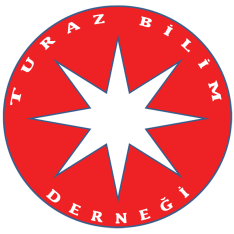 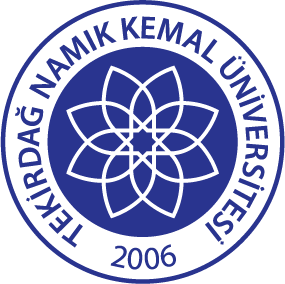 ULUSAL XI. ADLİ TIP ÇALIŞTAYI; 11-13 Ekim 2019,TEKİRDAĞBİLİMSEL PROGRAM1. Gün: 11 Ekim 20191. Gün: 11 Ekim 20191. Gün: 11 Ekim 201909.0009.00Açılış SeremonisiProtokol KonuşmalarıAçılış Sunumları1.Oturum1.OturumOturum BaşkanıOsman CELBİŞ10.3010.30 Konuşmacı:   N. Esra SAKA  Konu:             Tekirdağ il ve İlçeleri Adli Otopsi Olgularının Üniversite Hastanesine Kabulü İçin İzlenen Yollar ve Sonuç, Mevzuat Bağlamında Güncel Durum11.0011.00Konuşmacı:   Ömer SELÇUKKonu:             Tekirdağ Adli Tıp Şube Müdürlüğü tarihinde Adli Otopsi İşlemleri11.3011.30Sorular12.3012.30Öğle Yemeği1. Gün: 11 Ekim 20191. Gün: 11 Ekim 20191. Gün: 11 Ekim 20192. OturumOturum BaşkanıAhmet Hakan DİNÇOturum BaşkanıAhmet Hakan DİNÇ13.00Konuşmacı:   Bedirhan Sezer ÖNERKonu:             Malatya Adli Tıp Grup Başkanlığında yapılan bir Adli Otopsi Uygulaması Konuşmacı:   Bedirhan Sezer ÖNERKonu:             Malatya Adli Tıp Grup Başkanlığında yapılan bir Adli Otopsi Uygulaması 13.40Konuşmacı: Mücahit ORUÇ Konu:              Adli Otopsi Formu Revizyonu Konuşmacı: Mücahit ORUÇ Konu:              Adli Otopsi Formu Revizyonu 14.00SorularSorular14.15Kahve ArasıKahve Arası1. Gün: 11 Ekim 20191. Gün: 11 Ekim 20191. Gün: 11 Ekim 20193. Oturum Oturum Başkanıİbrahim ÜZÜNOturum Başkanıİbrahim ÜZÜN14.30 Konuşmacı:   Ömer TURAN   Konu:             Adli Tıp Kurumunda Kemik İncelemesi Konuşmacı:   Ömer TURAN   Konu:             Adli Tıp Kurumunda Kemik İncelemesi14.50Konuşmacı:   Servet Birgin İRİTAŞ         Konu:            Otopside Ağır Metal İncelemesiKonuşmacı:   Servet Birgin İRİTAŞ         Konu:            Otopside Ağır Metal İncelemesi15.10Konuşmacı: Semih PETEKKAYAKonu:              Otopside Cinsel MuayeneKonuşmacı: Semih PETEKKAYAKonu:              Otopside Cinsel Muayene15.30SorularSorular15.45Kahve ArasıKahve Arası1. Gün: 11 Ekim 20191. Gün: 11 Ekim 20191. Gün: 11 Ekim 20194. Oturum Oturum BaşkanıN. Esra SAKAOturum BaşkanıN. Esra SAKA16.00 Konuşmacı:   Meltem ÖZNUR   Konu:             Perinatal Otopsi Prosedürü Konuşmacı:   Meltem ÖZNUR   Konu:             Perinatal Otopsi Prosedürü16.20Konuşmacı:   Sevil KARABAĞ          Konu:            Perinatal Otopsilerde Rapor FormatıKonuşmacı:   Sevil KARABAĞ          Konu:            Perinatal Otopsilerde Rapor Formatı16.40Konuşmacı: Ayşegül İSAL ARSLANKonu:              Patoloji Eğitiminde Adli Otopsinin Yeri ve MevzuatKonuşmacı: Ayşegül İSAL ARSLANKonu:              Patoloji Eğitiminde Adli Otopsinin Yeri ve Mevzuat17.00SorularSorular19.0019.00Gala Yemeği2. Gün: 12 Ekim 20192. Gün: 12 Ekim 20192. Gün: 12 Ekim 20191. Oturum1. OturumOturum BaşkanıŞerafettin DEMİRCİ – Jamal MUSAYEV09.0009.00 Konuşmacı:   Jamal MUSAYEV  Konu:             Otopsi odasında sitopatoloji ve ince iğne aspirasyonunun önemi.09.2009.20Konuşmacı:   Mushfig ORUJOV Konu:             Organ nakli yapılan bireylerde otopsinin özellikleri.09.4009.40Konuşmacı:   Gismat GULIYEV Konu:             Otopsilerde total evisserasyon yöntemi.10.0010.00Konuşmacı:   Mahmud BAGHIRZADE Konu:             İlginç otopsi olgusu10.2010.20Sorular10.3010.30Kahve Arası2. Gün: 12 Ekim 20192. Gün: 12 Ekim 20192. Gün: 12 Ekim 20192. Oturum Oturum BaşkanıOsman CELBİŞ Oturum BaşkanıOsman CELBİŞ 11.00 Konuşmacı:   N. Esra SAKAKonu:             TUKMOS Çekirdek Müfredatında beyin fırtınaları Konuşmacı:   N. Esra SAKAKonu:             TUKMOS Çekirdek Müfredatında beyin fırtınaları11.20Konuşmacı:   Hasan BUDAKKonu:            Adli Psikiyatrik Muayene Kavramı Konuşmacı:   Hasan BUDAKKonu:            Adli Psikiyatrik Muayene Kavramı 11.40Konuşmacı:    Gökhan TEMELKonu:              Adli Psikiyatri Olgularına Yaklaşım ve RaporlamaKonuşmacı:    Gökhan TEMELKonu:              Adli Psikiyatri Olgularına Yaklaşım ve Raporlama12.00Konuşmacı: Mahluga JAFAROVA DEMIRKAPUKonu:              Tıbbi Farmakolog Gözüyle İlaç ve Bağımlılık Yapan Madde ZehirlenmeleriKonuşmacı: Mahluga JAFAROVA DEMIRKAPUKonu:              Tıbbi Farmakolog Gözüyle İlaç ve Bağımlılık Yapan Madde Zehirlenmeleri12.20SorularSorular12.3012.30Öğle Yemeği14.00-18.0014.00-18.00Sosyal Program3. Gün: 12 Ekim 2019Kapanış ve Sosyal ProgramKapanış ve Sosyal Program